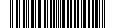 В целях приведения нормативного правового акта в соответствие действующим законодательством, в связи с кадровыми изменениямиПОСТАНОВЛЯЮ:1. Внести в постановление Администрации ЗАТО Северск от 09.09.2019 
№ 1965 «О предоставлении субсидий субъектам малого и среднего предпринимательства, занимающимся социально значимыми видами деятельности» следующие изменения:1) преамбулу изложить в следующей редакции:«В целях поддержки и развития на территории ЗАТО Северск субъектов малого и среднего предпринимательства, занимающихся социально значимыми видами деятельности, обеспечения доступности финансовых ресурсов для субъектов предпринимательской деятельности, в соответствии со статьей 78 Бюджетного кодекса Российской Федерации, Постановлением Правительства РФ от 18.09.2020 № 1492 «Об общих требованиях к нормативным правовым актам, муниципальным правовым актам, регулирующим предоставление субсидий, в том числе грантов в форме субсидий, юридическим лицам, индивидуальным предпринимателям, а также физическим лицам - производителям товаров, работ, услуг, и о признании утратившими силу некоторых актов Правительства Российской Федерации и отдельных положений некоторых актов Правительства Российской Федерации», постановлением Администрации ЗАТО Северск от 22.12.2020 № 2333 «Об утверждении муниципальной программы «Развитие предпринимательства в ЗАТО Северск» на 2021 - 2024 годы» постановляю:»;2) пункт 4 изложить в следующей редакции:«4. Контроль за исполнением постановления возложить на заместителя Мэра ЗАТО Северск по экономике и финансам.»;3) Положение о предоставлении субсидий субъектам малого 
и среднего предпринимательства, занимающимся социально значимыми видами деятельности, утвержденное указанным постановлением, изложить в новой редакции согласно приложению.2. Настоящее постановление вступает в силу со дня официального опубликования и распространяет свое действие на правоотношения, возникшие с 30.10.2020.3. Опубликовать постановление в средстве массовой информации «Официальный бюллетень муниципальных правовых актов ЗАТО Северск» 
и разместить на официальном сайте Администрации ЗАТО Северск 
в информационно-телекоммуникационной сети «Интернет» (https://зато-северск.рф).Заместитель Мэра ЗАТО Северскпо экономике и финансам__________________Л.В.Смольникова«______»______________2021 г.Заместитель Мэра ЗАТО Северск –Управляющий делами Администрации__________________В.В.Коваленко «______»______________2021 г.Заместитель Управляющегоделами Администрации__________________В.В.Бобров «______»______________2021 г.Председатель Комитета экономического развития__________________В.Ю.Трапезников «______»______________2021 г.Заместитель председателя Правового комитета __________________А.Н.Кочкина«______»______________2021 г.Начальник Общего отдела__________________М.Е.Жирнова«______»______________2021 г.Желаев Александр Михайлович
+7 (3823) 772338О внесении изменений в постановление Администрации ЗАТО Северск от 09.09.2019 № 1965Мэр ЗАТО СеверскН.В.Диденко